Full Governor Body Meetings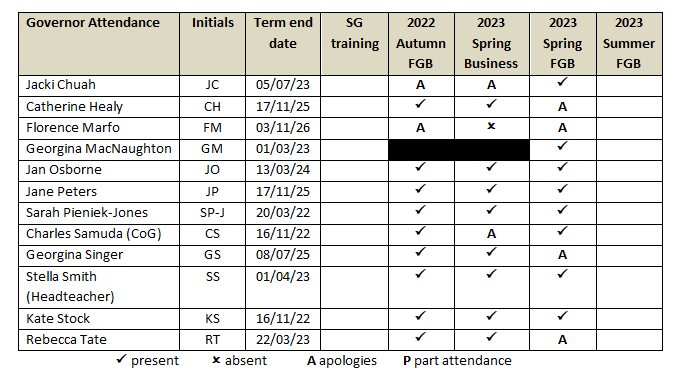 Resources Committee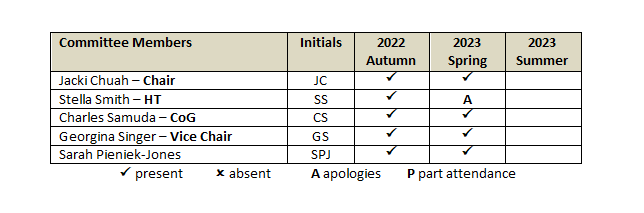 Children, Families and Community Committee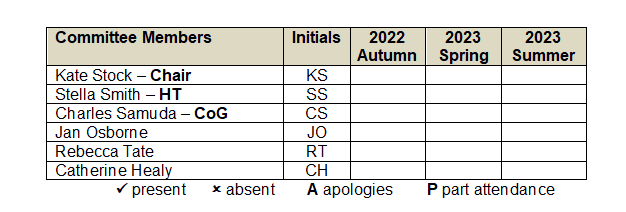 Curriculum and Attainment Committee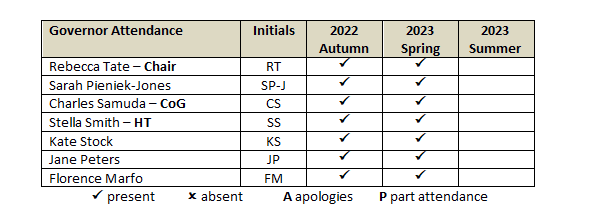 